ПРОТОКОЛ № 23заседания Президиума Некоммерческого партнерства по содействию в реализации архитектурно-строительного проектирования «ПроЭк»« 21» марта 2013 г.	г. МоскваВремя начала собрания 10 ч. 00 м.Время окончания собрания 12 ч. 00 м.Место проведения собрания: 111033, г. Москва, ул. Волочаевская, д. 17 А, пом. I.Присутствовали: члены Президиума Некоммерческого партнерства по содействию в реализации архитектурно-строительного проектирования «ПроЭк» (далее — Партнерства):Мирзоев Владимир Владимирович — Президент Партнерства;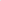 Чапаев Никита Николаевич;З . Ахметов Якуб Искандярович;Гудыма Александр Николаевич;Страхов Юрий Михайлович;Жомов Андрей Александрович;Скоробогатый Виктор Николаевич.Приглашенные:- Директор Партнерства Павлов БГ.ПОВЕСТКА ДНЯ:1. Рассмотрение вопроса о принятии в состав Партнерства новых членов;ПО ПЕРВОМУ ВОПРОСУ повестки дня СЛУШАЛИ:Директор Партнерства Павлов БГ. , доложил присутствующим о результатах рассмотрения Контрольной комиссией Партнерства заявления, поступившего от кандидата на вступление в Партнерство, и представил Президиуму, для принятия в состав членов:- Общество с ограниченной ответственностью «Техком-ресурс» (ОГРН: 1117746318590; адрес: 115230, Москва г, Хлебозаводский проезд, 7, стр.9).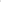 ГОЛОСОВАЛИ: «за» единогласноРЕШИЛИ:Принять в состав членов НП «ПроЭк»: Общество с ограниченной ответственностью «Техком-ресурс» (ОГРН: 1117746318590; адрес: 115230, Москва г, Хлебозаводский проезд, 7, стр.9).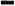 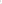 Президент Партнерства                       ______________        Мирзоев В.В.Секретарь собрания	                     ______________          Ахметов Я. И.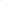 